Практичне заняття № 7 - 8Тема: Організація проведення торгів за проектамиМета: розглянути проектну діяльність торговельних підприємств.План1. Визначення та класифікація торгів за проектами.2. Проекти підприємств.3. Управління товарообігом за проектами.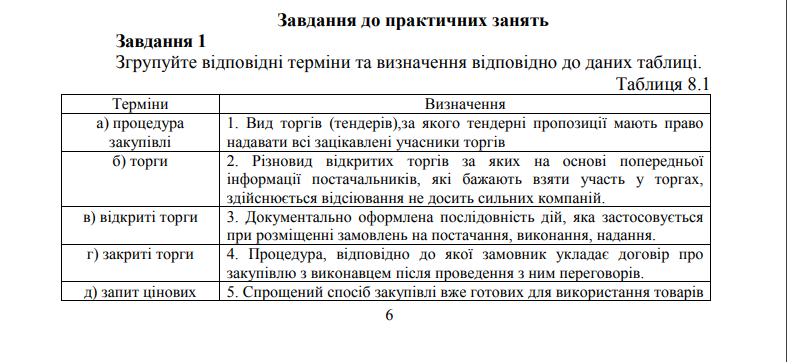 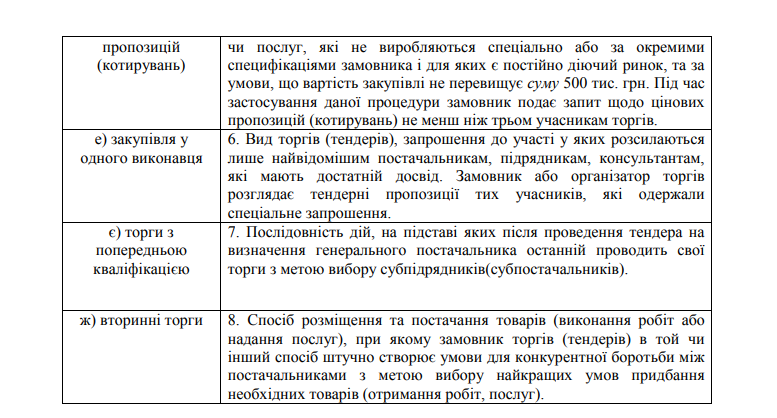 Завдання 2Ви - організатор торгів. Вам необхідно на прохання замовника визначитита вказати питому вагу кожної критерію оцінки тендерної пропозиції, сутьякої - придбання медичних приладів відповідно до тендерної документації:- ціна;- експлуатаційні витрати;- термін поставки (виконання);- якість та функціональні характеристики;- після продажне обслуговування;- економічні переваги, що з'являються у зв'язку з реалізацієютендерної пропозиції.Ситуація 1. Під час проведення відкритих торгів замовник здійснюєреєстрацію всіх потенційних учасників у спеціальному журналі реєстрацій.Один із постачальників - учасників надіслав у письмовій формі проханняознайомитись із даним журналом. Замовник відмовив учаснику, пояснивши, що ці дані є комерційною таємницею. Чи правомірні дії замовника? Відповідь обґрунтуйте.Ситуація 2. Ви - один із постачальників, який бажає взяти участь у торгахіз метою надання робіт по будівництву. Вам необхідно скласти тендернупропозицію, яка повинна містити такі відомості: кваліфікація учасника торгів - документальне свідчення того, що учасник торгів задовольняє мінімальнимкваліфікаційним вимогам, визначеним замовником; ціни по кожному розділуробіт окремо; відповідність товару (свідчення, що товар відповідає тендернійдокументації); перелік субпідрядників; відхилення від вимог тендерноїдокументації, а також інформацію про додаткову економію (або інші вигоди),пов'язану з кожним таким відхиленням; будь-яка інша документація таінформація, що може бути зазначена в тендерній пропозиції.Контрольні питання1. Що таке торги, з якою метою їх проводять?2. За якими напрямками відбувається здійснення закупівель?3. Які існують способи та процедури закупівель?